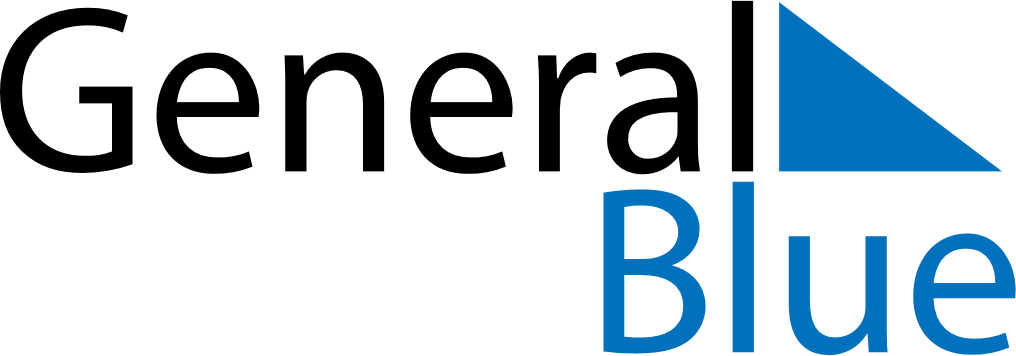 2022 – Q1Malawi  2022 – Q1Malawi  2022 – Q1Malawi  2022 – Q1Malawi  2022 – Q1Malawi  JanuaryJanuaryJanuaryJanuaryJanuaryJanuaryJanuarySUNMONTUEWEDTHUFRISAT12345678910111213141516171819202122232425262728293031FebruaryFebruaryFebruaryFebruaryFebruaryFebruaryFebruarySUNMONTUEWEDTHUFRISAT12345678910111213141516171819202122232425262728MarchMarchMarchMarchMarchMarchMarchSUNMONTUEWEDTHUFRISAT12345678910111213141516171819202122232425262728293031Jan 1: New Year’s DayJan 3: New Year’s Day (substitute day)Jan 15: John Chilembwe DayJan 17: John Chilembwe Day (substitute day)Mar 3: Martyrs’ Day